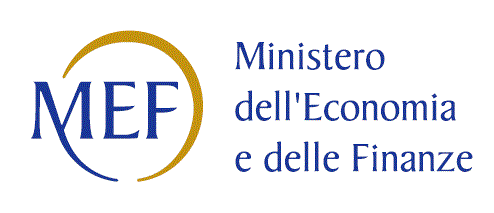 SCHEDE DI RILEVAZIONEPER LA REVISIONE PERIODICA DELLE PARTECIPAZIONIda approvarsi entro il 31/12/2023(Art. 20, c. 1, TUSP)Dati relativi alle partecipazioni detenute al 31/12/2022DATI ANAGRAFICI DELLA PARTECIPATACompilare solo se nel campo “stato di attività della partecipata” è stato indicato che sono in corso procedure di liquidazione oppure procedure concorsuali. Nell’applicativo le società con azioni quotate e quelle emittenti strumenti finanziari quotati in mercati regolamentati (“società quotate ex TUSP”) e i Gruppi di Azione Locale (GAL) sono individuati mediante elenchi ufficiali.La “società benefit” è una società che nell'esercizio di una attività economica persegue, oltre allo scopo di dividerne gli utili, una o più finalità di beneficio comune e opera in modo responsabile, sostenibile e trasparente nei confronti di persone, comunità, territori e ambiente, beni ed attività culturali e sociali, enti e associazioni ed altri portatori di interesse. Tali finalità devono essere indicate specificatamente nell'oggetto sociale della società. La “società benefit” redige annualmente una relazione concernente il perseguimento del beneficio comune, da allegare al bilancio societario e da pubblicare nel proprio sito Internet (cfr. art. 1, commi 376 – 384, L. n. 208/2015).§ Nuovo campo rispetto alla rilevazione precedente.SEDE LEGALE DELLA PARTECIPATA*campo con compilazione facoltativa SETTORE DI ATTIVITÀ DELLA PARTECIPATAIndicare il settore ATECO rappresentativo dell’attività svolta. Nel caso in cui i settori siano più di uno, indicarli in ordine decrescente di importanza. La lista dei codici Ateco è disponibile al link:https://www.istat.it/it/files//2022/03/Struttura-ATECO-2007-aggiornamento-2022.xlsxPer approfondimenti sui codici Ateco si rimanda al link:https://www.istat.it/it/archivio/17888ULTERIORI INFORMAZIONI SULLA PARTECIPATA** La compilazione della Sezione “Ulteriori Informazioni sulla partecipata” non è richiesta per “società quotate ex TUSP”, se la società è un GAL oppure se lo stato di attività della società è “in liquidazione” o “soggetta a procedure concorsuali”. Compilare il campo solo se nel campo precedente è stato scelto “sì” Compilare il campo solo se in uno dei campi precedenti è stato scelto “sì” # Per la nozione giuridica di “società a partecipazione pubblica di diritto singolare” di cui all’art. 1, comma 4, del TUSP, si veda l’orientamento della Struttura di monitoraggio disponibile sul sito del Ministero dell’Economia e delle Finanze al seguente link:https://www.dt.mef.gov.it//export/sites/sitodt/modules/documenti_it/patrimonio_pubblico/patrimonio_pa/Orientamento_del_18_novembre_2019_xSocietx_a_partecipazione_pubblica_di_diritto_singolarex_.pdf§ Occorre selezionare “SI” se la società è a controllo pubblico (esercitato da una o più pubbliche amministrazioni congiuntamente), svolge attività economiche protette da diritti speciali o esclusivi, insieme con altre attività svolte in regime di economia di mercato ed ha adottato un sistema di contabilità analitica e separata secondo le indicazioni dettate dal MEF con la direttiva del 9 settembre 2019 (ai sensi del dell’art.6, c.1, TUSP) ovvero secondo le indicazioni dettate dall’Autorità di settore. Si ricorda che per diritti esclusivi o speciali si intendono i diritti concessi da un’autorità competente mediante una disposizione legislativa o regolamentare o disposizione amministrativa pubblicata, avente l’effetto di riservare, rispettivamente, a uno o più operatori economici l’esercizio di un’attività e di incidere sostanzialmente sulla capacità di altri operatori economici di esercitare tale attività.DATI DI BILANCIO PER LA VERIFICA TUSP** La compilazione della Sezione “Dati di bilancio per la verifica TUSP” non è richiesta per le “società quotate ex TUSP”, se lo stato di attività della società è “in liquidazione” o “soggetta a procedure concorsuali”. ATTENZIONE: l’applicativo richiede la compilazione esclusivamente di una delle seguenti quattro sotto-sezioni di 
“DATI DI BILANCIO PER LA VERIFICA TUSP”.1. Attività produttive di beni e servizi o Distretti tecnologiciCompilare la seguente sotto-sezione se la “Tipologia di attività svolta” dalla partecipata è: “Attività produttive di beni e servizi” o “Attività di promozione e sviluppo di progetti di ricerca finanziati (Distretti tecnologici)”.2. Attività di HoldingCompilare la seguente sotto-sezione se la “Tipologia di attività svolta” dalla partecipata è: “Attività consistenti nell'assunzione di partecipazioni in società esercenti attività diverse da quella creditizia e finanziaria (Holding)”.3. Attività bancarie e finanziarieCompilare la seguente sotto-sezione se la “Tipologia di attività svolta” dalla partecipata è: “Attività bancarie e finanziarie”.4. Attività assicurativeCompilare la seguente sotto-sezione se la “Tipologia di attività svolta” dalla partecipata è: “Attività assicurative”.QUOTA DI POSSESSO (quota diretta e/o indiretta)Se la partecipazione è diretta o sia diretta che indiretta, inserire la quota detenuta direttamente dall’Amministrazione nella società.Compilare se per “Tipologia di Partecipazione” è stato indicato “Partecipazione Indiretta” o “Partecipazione diretta e indiretta”. Inserire CF e denominazione dell’ultima “tramite” attraverso la quale la società è indirettamente partecipata dall’Amministrazione.Inserire la quota di partecipazione che la “tramite” detiene nella società.QUOTA DI POSSESSO – TIPO DI CONTROLLOIndicare il tipo di controllo* esercitato dall’Amministrazione sulla partecipata. Ai fini del controllo è necessario tener conto, oltre che della quota diretta, anche di eventuali quote indirette detenute dall’Amministrazione nella partecipata. Nel caso di società partecipata indirettamente, in via generale, inserire il tipo di controllo esercitato dall’Amministrazione sulla “tramite”. *Per la definizione di controllo si rinvia all’atto di orientamento del 15 febbraio 2018 emanato della Struttura di indirizzo, monitoraggio e controllo sull’attuazione del TUSP e alla deliberazione della Corte dei conti, Sezioni riunite in sede di controllo, 20 giugno 2019, n. 11/SSRRCO/QMIG/19.INFORMAZIONI ED ESITO PER LA RAZIONALIZZAZIONECompilare il campo solo se nel campo “Società controllata da una quotata” è stato scelto “sì”.Compilare il campo se “Attività svolta dalla Partecipata” precedentemente selezionata è “Realizzazione e gestione di opera pubblica ovvero organizzazione e gestione di servizio di interesse generale tramite PPP (Art.4, c.2, lett. c)”.Compilare il campo se “Tipo di controllo” è stato selezionato elemento diverso da “nessuno”.La compilazione del campo non è richiesta per le società in liquidazione, per quelle soggette a procedure concorsuali e per i GAL.Campo obbligatorio se per “Esito della revisione periodica” è stato selezionato “Razionalizzazione”. Nel campo l’Amministrazione deve specificare se nel provvedimento di revisione straordinaria, adottato ai sensi dell’art. 24 del TUSP, era stato indicato l’esito “Cessione a titolo oneroso”. La compilazione non è richiesta se la società è in liquidazione, è soggetta a procedura concorsuale, è un GAL o nel caso in cui nel campo “Attività svolta dalla partecipata” sia stato selezionato “Coordinamento e attuazione patti territoriali e contratti d'area ex delibera CIPE 21/03/1997 (Art. 26, c.7) oppure “Gestione delle case da gioco – società già costituita e autorizzata alla data del 23/09/2016 (art. 26, c. 12 sexies)”.*Campo con compilazione facoltativa.Se la partecipazione non è più detenuta alla data di adozione del provvedimento, deve essere compilata, in base alla tipologia di operazione realizzata, una delle schede: PARTECIPAZIONE NON PIÙ DETENUTA - Alienazione della partecipazionePARTECIPAZIONE NON PIÙ DETENUTA - Cessione della partecipazione a titolo gratuitoPARTECIPAZIONE NON PIÙ DETENUTA - Recesso dalla societàPARTECIPAZIONE NON PIÙ DETENUTA - Scioglimento/Liquidazione della societàPARTECIPAZIONE NON PIÙ DETENUTA - Fusione della società (per unione o per incorporazione)PARTECIPAZIONE NON PIÙ DETENUTA - Trasformazione in forma non societariaPer non appesantire il presente documento, le schede sopra elencate sono state inserite all’interno delle “Schede di rilevazione per la Relazione attuazione piano di razionalizzazione” a cui pertanto si rinvia. NOME DEL CAMPOIndicazioni per la compilazioneCodice Fiscale 00111860193Denominazione PADANIA ACQUE S.p.A.Data di costituzione della partecipata1995Forma giuridica Tipo di fondazione Altra forma giuridicaStato di attività della partecipataData di inizio della procedura (1)Società con azioni quotate in mercati regolamentati (2)Società che ha emesso strumenti finanziari quotati in mercati regolamentati (ex TUSP) (2)La società è un GAL (2)La società è una “Società benefit” (3) §NOME DEL CAMPOIndicazioni per la compilazioneStatoProvinciaCREMONAComuneCREMONACAP*26100Indirizzo*VIA DEL MACELLO N° 14Telefono*03724791FAX*0372479239Email*info@padania-acque.itNOME DEL CAMPOIndicazioni per la compilazioneAttività 136 Raccolta, trattamento e fornitura di acquaAttività 237 Gestione delle reti fognarieAttività 342.21 Costruzione di opere di pubblica utilità per il trasporto di fluidiAttività 4NOME DEL CAMPOIndicazioni per la compilazioneSocietà in housePrevisione nello statuto di limiti sul fatturato (4)Società contenuta nell'allegato A al D.Lgs. n. 175/2016NoSocietà a partecipazione pubblica di diritto singolare (art.1, c. 4, lett. A) #Riferimento normativo società di diritto singolare (4)Società a controllo pubblico che adotta un sistema di contabilità analitica e separata per le attività oggetto di diritti speciali o esclusivi svolte insieme ad altre attività in regime di mercato §Specificare se le regole per la contabilità separata sono dettate da:Società esclusa dall'applicazione dell'art. 4 con DPCM (art. 4, c. 9)Società esclusa dall'applicazione dell'art. 4 con provvedimento del Presidente della Regione o delle Prov. Autonome (art. 4, c. 9)Riferimento normativo atto esclusione (5)NOME DEL CAMPOAnno 2022Tipologia di attività svoltaNumero medio di dipendenti 182Numero dei componenti dell'organo di amministrazione5Compenso dei componenti dell'organo di amministrazione95.000Numero dei componenti dell'organo di controllo3Compenso dei componenti dell'organo di controllo42.000NOME DEL CAMPO20222021202020192018Approvazione bilancioRisultato d'esercizio4.358.4013.172.1322.798.9383.869.4654.743.463NOME DEL CAMPO202220212020A1) Ricavi delle vendite e delle prestazioni56.070.54852.208.42849.334.552A5) Altri Ricavi e Proventi 14.429.2124.769.8974.791.279di cui Contributi in conto esercizio72.70272.48386.452NOME DEL CAMPO202220212020A1) Ricavi delle vendite e delle prestazioniA5) Altri Ricavi e Proventi di cui Contributi in conto esercizioC15) Proventi da partecipazioniC16) Altri proventi finanziari C17 bis) Utili e perdite su cambi D18 a) Rettifiche di valore di attività finanziarie - Rivalutazioni di partecipazioniNOME DEL CAMPO202220212020Interessi attivi e proventi assimilatiCommissioni attiveNOME DEL CAMPO202220212020I.1 Conto Tecnico dei rami danni - Premi di competenza, al netto delle cessioni in riassicurazioneI.3 Conto Tecnico dei rami danni - Altri proventi tecnici, al netto delle cessioni in riassicurazione II.1 Conto Tecnico dei rami vita - Premi dell'esercizio, al netto delle cessioni in riassicurazioneII.4 Conto Tecnico dei rami vita - Altri proventi tecnici, al netto delle cessioni in riassicurazioneNOME DEL CAMPOIndicazioni per la compilazioneTipologia di Partecipazione Quota diretta (6)Codice Fiscale Tramite (7)Denominazione Tramite (organismo) (7)Quota detenuta dalla Tramite nella società (8)NOME DEL CAMPOIndicazioni per la compilazioneTipo di controllo*NOME DEL CAMPOIndicazioni per la compilazionePartecipazione ancora detenuta alla data di adozione del provvedimentoSe la partecipazione è ancora detenuta alla data di adozione del provvedimento continuare con la compilazione dei campi di seguito riportati. Altrimenti, se la partecipazione non è più detenuta alla data di adozione del provvedimento, deve essere compilata la scheda “Partecipazione non più detenuta” in base alla tipologia della razionalizzazione realizzata. Se la partecipazione è ancora detenuta alla data di adozione del provvedimento continuare con la compilazione dei campi di seguito riportati. Altrimenti, se la partecipazione non è più detenuta alla data di adozione del provvedimento, deve essere compilata la scheda “Partecipazione non più detenuta” in base alla tipologia della razionalizzazione realizzata. Società controllata da una quotataCF della società quotata controllante (9)Denominazione della società quotata controllante (9)Attività svolta dalla Partecipata Descrizione dell'attivitàLA SOCIETA’ SVOLGE IL RUOLO DI GESTORE UNICO DEL S.I.I. ALL’INTERNO DELL’AMBITO DELLA PROVINCIA DI CREMONAQuota % di partecipazione detenuta dal soggetto privato (10) Svolgimento di attività analoghe a quelle svolte da altre società (art.20, c.2 lett. c)Necessità di contenimento dei costi di funzionamento (art.20, c.2 lett. f)Necessità di aggregazione di società (art.20, c.2 lett. g)L'Amministrazione ha fissato, con proprio provvedimento, obiettivi specifici sui costi di funzionamento della partecipata? (art.19, c, 5) (11)Esito della revisione periodica (12)Modalità (razionalizzazione) (13) Termine previsto per la razionalizzazione (13)Dichiarazione di Cessione a titolo oneroso in Revisione straordinaria (14) Note*